1.- (2 punto) Explicar los distintos grados de integración.(Página 283)2.- (2 punto) Ventajas e inconvenientes de la implantación del euro.  (Página 286)3.- (2 punto) Define globalización económica y di cuales son las principales causas que han impulsado el proceso de globalización?(Página 288 y 289)4.- (2 punto) ¿Cuáles son los efectos positivos de la globalización?(Página 291)5.- (2 punto) Explica las principales críticas a la globalización desde el punto de vista económico y social.(Página 291)ECONOMÍA DE LA EMPRESA 1º BAC. (CURSO 2019-20)CONTROL TEMA 15         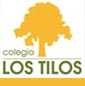 Nombre y apellidos……………………………………………………………………………curso………NOTA